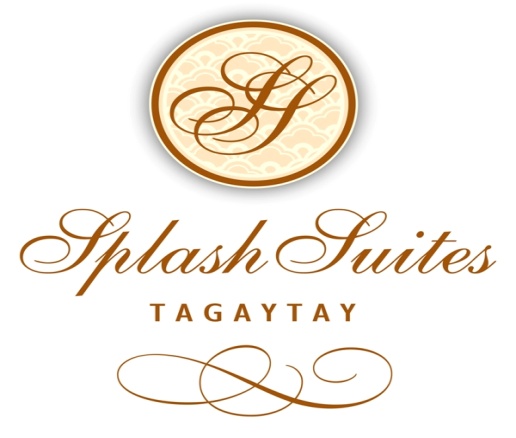 PARTY PACKAGE RATES& MENUInclusions:Four (4) hours use of TAAL BALLROOM/ GARDEN/ ROOFTOP for 70 personsLUNCH or DINNER for 70 personsWell Designed Centerpieces for Presidential/VIP, Buffet and Guest TablesTable Setting and Physical Arrangement of the AreaElevated Platform or Stage with Thematic Styling for the Bride and GroomBasic Venue Styling according to Couple’s Theme & Color MotifBasic Sound System with Background Light MusicSparkling Wine for Ceremonial Toast of CoupleDecorated Dove Cage (Optional & Doves not included)Registration Table, Gift Table, Cake Table and Table NumbersFood Tasting for 2 personsOvernight Stay in a Deluxe Suite for Couple (If room will be used for wedding preparations, there will be an upgrade charge from couple to group rate)Breakfast for (2) persons10% Discount for check-in guests of the CouplePlus 8% Service Charge for package & additional persons only excluding other chargesCeremony Set-up at the Garden not includedNOTE:Use of Garden for Ceremony (good for 70 pax) – additional 40,000.00 Use of View Deck with Ramp for Ceremony (Garden Reception only) – additional 20,000.00Package AP 157,500.00Choice of1Soup or Salad3 Hot Entrees1 Vegetable or PastaRice1 Dessert1 Round of Iced Tea or LemonadeIn excess of 70pax P 1,950.00___________________________Package BP 164,500.00Choice of1 Soup 1 Salad3 Hot Entrees1 Vegetable or PastaRice2 Desserts1 Round of Iced Tea or LemonadeIn excess of 70pax P 2,050.00___________________________Package CP 185,500.00Choice of1 Appetizer1 Salad1 Soup3 Hot Entrees1 Vegetable 1PastaRice3 DessertsBottomless Iced Tea or LemonadeFree Flowing of Freshly Brewed CoffeeIn excess of 70pax P 2,350.00_________________________Package DP 206,500.00Choice of2 Appetizer1 Salad1 Soup4 Hot EntreesVegetablePastaRice3 DessertsBottomless Iced Tea or LemonadeFree flowing of Freshly Brewed CoffeeIn excess of 70 pax P 2,650.00_____________________________Cancellation ChargesA written letter of cancellation is required.If cancelled not later than 90 days before the date of the event, 50% can be refunded less reservation fee of P 10,000.00If cancelled not later than 60 days before the date of the event, 25% can be refunded less reservation fee of P 10,000.00If cancelled less than 60 days before the event, total payment is forfeited or any deposits made will be forfeitedTERMS OF PAYMENTReservation Fee of P 10,000.00 is required, to save the date of the event.Reservation Fee is non-refundable.Reservation Fee is forfeited when the Client changes original date or cancels the event.50% Down payment is required (3) months before the event.Full payment must be settled (2) months before the event.Incidental charges incurred during the event must be settled immediately after the event.Cash Payment onlyBANK DETAILSName of Bank: METROBANK	  Branch: Los Baños, LagunaAccount Name: Splash Suites	  Account Number: 4857485912149Note: Kindly keep original bank deposit slip with validation in exchange for official receipt.Venue Only Rate:**Taal Ballroom, Garden or Rooftop– ReceptionGood for 100 persons								P 90,000.00Good for 150 persons								P 120,000.00**For Taal Ballroom tables with tablecloths& chairs with seat covers are provided.**We do not allow bringing-in of tables & chairs (by outside caterers) inside the ballroom except when couple paid for special type of chairs.  Corkage for Outside Cateringgood for 100-150 persons								P 30,000.00View Deck– CeremonyFull Set Up (for 100 persons)							P 40,000.00Half Set Up (view deck & ramp only; applicable only if garden reception)	P 20,000.00Entrance Door (optional)								P 5,000.00Note: When it rains during the ceremony or reception, there is an automatic charge of P 10,000.00 for all the items that will get wet. Other items such as red carpet & chandelier will not be used to avoid additional charges when damaged due to rain.  Plan B if the weather is not permitting: (for Garden Ceremony only)Option 1 – Decide in advance, to change venue from Garden to Taal Ballroom For Ceremony only at Taal Ballroom - additional Php20,000.00Option 2 – Decide on the day, to change venue from Garden to Taal Ballroom Given a Double Set-Up will occur - Additional Php60,000.00Option 3 – During ceremony and the rain occurs, to transfer venue from Garden to Taal Ballroom Additional Php 60,000.00 plus penalty of Php 10,000.00 for damages due to rainREMINDER TO CLIENT/COUPLE:Weather in Tagaytay is very unpredictable. If your chosen wedding date falls during the rainy season (May to February), we will only allow a garden ceremony. If you insist for a garden reception you will have to provide the tent to be used for the entire venue to secure the area and our set-up from getting wet. Also take note that since the flooring of the garden is natural grass, we cannot guarantee that it will not get soft/muddy if the rain persists. Kindly also consider providing your guests with souvenir umbrellas if the need arises. Again, we will not be liable for any inconvenience this may bring to you and your guests. Other Charges:Excess Hour ChargeBallroom, Garden or Rooftop			P6,000.00/hourElectricity Charge for Acoustic 					P3,000.00Electricity Charge for Sound System with Lights			P 4,000.00Electricity Charge for Live Band with Sound System& Lights	P 6,000.00Electricity Charge Photo Booth or Photo Man			P 1,500.00Food Cart (per cart)							P 1,500.00LCD Rental (per hour) 						P1,500.00 Videoke Rental 							P1,500.00Fireworks (must get permit from BOF-Tagaytay)			P 1,000.00Chocolate Fountain (good for 100 persons) 			P 8,000.00Cocktails Set Up in the Hotel Lobby					P 5,000.00Ice (per sack)								P 400.00Note: Any lost, broken or damaged items inside the ballroom will be charged accordingly. REMINDER TO CLIENT/COUPLE:We have electricity charge for bringing-in of LED Wall, String Lights and the likes since it will consume and use our electricity. Kindly inform us if you will bring any. Corkage Fees:Hard Liquor or Wine (per bottle)					P 200.00 Softdrinks or Beer (per case)					P 200.00 Lechon Baboy (per piece)						P 1,500.00Lechon Baka (per piece)						P 2,500.00Cocktails / Pica-Pica (brought by Client)				P 1,500.00Mobile Bar 								P 5,000.00Grazing Table 							P 3,000.00MENU CHOICESAPPETIZERChicken Barbecue Rice Samosa with Spiced Oil Dipping or Aioli SauceThree Cheese Spring roll with Ranchero SauceNacho Platter with Assorted CondimentsOven – Baked Mexican MeatballsSkewer of Lemongrass Paprika Chicken BreastSALADSalad Bar:Tagaytay Green Garden:  Iceberg, Romaine Lettuce, Lola RosaDressings:   Citrus Vinaigrette, Thousand Island, Caesar Dressing, Balsamic Vinaigrette, Honey MustardCondiments:  Black & Green Olives, Tomatoes, Onions, Croutons, Parmesan Cheese, Bacon BitsCaesar Salad StationPotato Salad with Crispy Bacon BitsThai Vermicelli Salad with Grilled Spiced Chicken TendersTuna Macaroni Salad with Crab MeatSOUPChicken Consomme’ with Vegetable Ratatouille and Conchigle PastaCream of Potato and Leeks with ChivesCream of Spiced Mushroom SoupSeafood Bisque with Garam masala CreamSeafood ChowderPASTAChoice of Pasta: Linguine, Penne, Spaghetti or Fettuccine,Sauces: Bolognese, Puttanesca, Creamy Pesto or CarbonaraVEGETABLESButtered Vegetables with Basil ChiffonadeHoney Roasted VegetablesSteamed Vegetables with Teriyaki Glazed Roasted GarlicStir-Fried Vegetables with Garlic TofuHOT ENTREESBEEFBeef Burgundy Topped with Grilled Wild MushroomsFillet of Beef with Spiced Ranchero SauceGrilled Beef Tenderloin with Portwine SalpicadoSteak Ala Pobre with Marinated Roast GarlicBeef StroganoffPORKGrilled Porkloin in Creamy Szechuan PepperOven Baked Sesame Spiced Barbecue Pork BellyRoasted Porkloin with and Teriyaki GlazeCHICKENChicken Parmesan w/ Orange ZestCreamy Garlic Chicken Ala PobreGarlic Rosemary Chicken with Caramelized Potato, Onion and GarlicLemon and Thyme-Rubbed Chicken with Garlic Jus GravyOven – Baked Honey Chicken BarbecuePan-Grilled Chicken Steak in Shallot and Bacon SauceSEAFOODBaked Fish with Herbed Tomato Wild Mushroom and Two CheeseBreaded Fish Fillet with Tartare SauceGrilled Stuffed Squid with Szechuan MushroomHerb Lemon Fillet of Fish Strips in Garlic, Onion and Lemon DipBreaded Fish Filletin Caper Butter Sauce or Herb Bechamel SauceGrilled Fish in Butter & Garlic Sauce RICEGarlic Rice, Pandan Rice, Parsley Rice orSteamed RiceDESSERTSFresh Fruits in Season, Fresh Fruits Salad with Vanilla Ice CreamorPetit Fours (Cheesecake, Brownies, Blondies&Carrot Cake)______________________________________________________________________________________For inquiries or reservations, please contact us atViber No. (0917) 568 0673 or (046) 413 4498Email us at splashsuitestagaytay@gmail.com /FB – Tagaytay Splash Suites FB Page & IG Account – Splash Suites Tagaytay